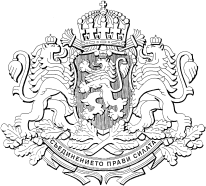 Република  българияОБЛАСТEН УПРАВИТЕЛ НА ОБЛАСТ ВЕЛИКО ТЪРНОВО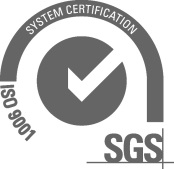 ЗАПОВЕД№  ОКД-09-02-3В. Търново, 11.10.2022 г.На основание чл. 32, ал. 1 и чл. 31, ал. 1, т. 1 от Закона за администрацията и чл. 7, ал.1, т. 1, ал. 2 и  от Устройствения правилник на областните администрации, с цел подпомагане дейността на Областен управител на област Велико Търново при осъществяване на държавната политика в сферата на образованието, науката, младежките дейности и спорт и с оглед настъпили промени в състава на Областна администрация Велико ТърновоО П Р Е Д Е Л Я М СЪСТАВ НА ОБЛАСТНА КОМИСИЯ ПО ОБРАЗОВАНИЕ, НАУКА, МЛАДЕЖКИ ДЕЙНОСТИ И СПОРТ В ОБЛАСТ ВЕЛИКО ТЪРНОВОПРЕДСЕДАТЕЛ: СТАНИСЛАВ НИКОЛОВ – ЗАМЕСТНИК ОБЛАСТЕН УПРАВИТЕЛСЕКРЕТАР: МОНИКА ПЕТКОВА - главен експерт, дирекция “Административен контрол, регионално развитие и държавна собственост”.ЧЛЕНОВЕ:   1. Представител на Община Велико Търново				2. Представител на Община Горна Оряховица				3. Представител на Община Елена						4. Представител на Община Лясковец					5. Представител на Община Златарица					6. Представител на Община Павликени					 7. Представител на Община Полски Тръмбеш				8. Представител на Община Свищов					9. Представител на Община Стражица					10. Представител на Община Сухиндол			11. Представител   на   Регионално управление на образованието –        Велико Търново12. Представител на Великотърновски университет „Св. св. Кирил и       Методий“13. Представител на Стопанска академия „Д. А. Ценов“ – Свищов14. Представител на Национален военен университет „Васил Левски“       – Велико Търново15. Представител на Синдикат на българските учители към КНСБ –       Велико Търново16. Представител  на  Учителския  синдикат  към  КТ „Подкрепа“ –         Велико Търново17. Представител на Съюза на работодателите в системата на       образованието в България  за област Велико Търново		18. Представител на  Великотърновска Света митрополия		19. Експерт на Министерство на младежта и спорта за област Велико                          Търново20. Представител на Регионална здравна инспекция – Велико Търново21. Представител на центровете за професионално обучение Областната комисия по образование, наука, младежки дейности и спорт в област Велико Търново подпомага Областен управител при провеждане на държавната политика в сферата на образованието, науката, младежките дейности и спорт, съгласно  приоритетите на Правителството на Република България като изразява становища по предоставяните й за разглеждане теми; осъществява взаимодействие при необходимост с други органи на национално, регионално, областно и общинско равнище; прави предложения до Областния управител за упражняване на контрол по повод и във връзка с осъществяване на актовете и действията на ръководителите на териториалните звена на Министерството на образованието и науката, Министерство на младежта и спорта и другите министерства и ведомства; изразява становища по повод на доклади и информации, изготвени от териториалните звена на Министерството на образованието и науката, Министерството на младежта и спорта и други министерства и ведомства, касаещи проблеми в сферата на образованието, младежките дейности и спорта.Организацията на дейността на Областната комисия по образование, наука, младежки дейности и спорт в област Велико Търново се осъществява по реда на утвърден Правилник за устройството и дейността на Областна комисия по образование, наука, младежки дейности и спорт в област Велико Търново. 	Настоящата заповед отменя Заповед № ОКД-09-02-1/31.01.2022 г. на Областен Управител на област Велико Търново.	Копие от заповедта да се връчи за сведение и изпълнение на заинтересованите лица.ГЕОРГИ ГУГУЧКОВ/П/Областен управител на област Велико Търново